FİRMA İLETİŞİM BİLGİLERİ GÜNCELLEME HİZMETİ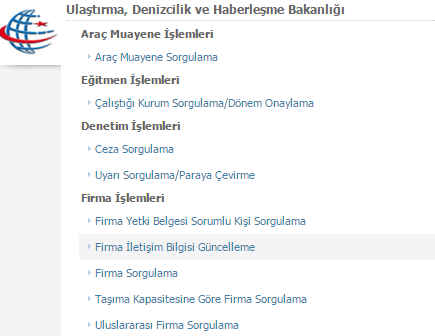 Şekil 1Şekil 1 de görülen ‘’Firma İletişim Bilgisi Güncelleme’’ butonu tıklanır.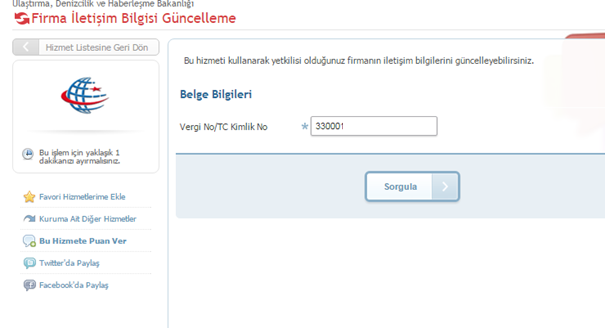 Şekil 2Şekil 2 de görüldüğü gibi işlem yapılacak firmanın vergi numarası Firma Vergi No alanına girilir ve ‘’Sorgula’’ butonu tıklanır.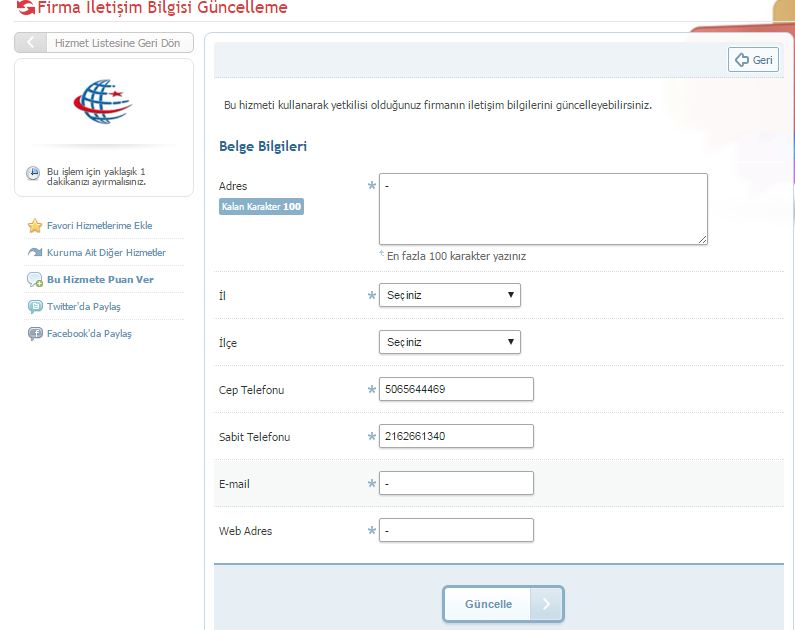 Şekil 3Şekil 3 de görülen ekrandaki Belge Bilgileri altında bulunan alanlara gerekli veriler girilerek “Güncelle” butonuna basılarak bilgi güncelleme işlemi yapılabilir.